Fakultät  m + vStudiengang BMPraktikantenamtTelefon: 0781 205-264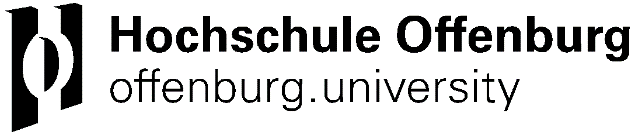 M E R K B L A T T      PS ZUM  MODUL „PRAXIS“  für den BACHELOR-STUDIENGANGBIOMECHANIK (BM)Das Modul „Praxis“ ist im fünften Studiensemester abzuleisten. Es besteht ausDas Modul „Praxis“ ist im fünften Studiensemester abzuleisten. Es besteht ausdem praktischen Studiensemester: Praktische Ausbildung in einem Betrieb oder in einer anderen Einrichtung der Berufspraxis mit einer Dauer von 20 Wochen, mindestens aber 95 Anwesenheitstagendem praktischen Studiensemester: Praktische Ausbildung in einem Betrieb oder in einer anderen Einrichtung der Berufspraxis mit einer Dauer von 20 Wochen, mindestens aber 95 Anwesenheitstagender ingenieurmäßigen Bearbeitung eines Industrieprojekts mit Dokumentation und Präsentation:der ingenieurmäßigen Bearbeitung eines Industrieprojekts mit Dokumentation und Präsentation:VORAUSSETZUNG:Zum Praktischen Studiensemester kann nur zugelassen werden, wer alle Prüfungsleistungen der ersten drei Semester erfolgreich erbracht hat.AuSbildungsZiel:Der/die Studierende soll technische Projekte kennenlernen und nach Einar-beitung möglichst selbständig und mitverantwortlich ingenieurmäßig bear-beiten. Dabei sollen die bisher während des Studiums erworbenen Kenntnisse angewandt und vertieft werden. Die praktische Tätigkeit soll dem/der Studierenden helfen, berufliche Neigungen zu erkennen und entsprechende Schwerpunkte in der letzten Phase des Studiums zu setzen.AUSBILDUNGSINHALT der PRAKTISCHEN Ausbildung:Weitgehend selbständige Mitarbeit an technischen Projekten in einem, höchstens zwei der Bereiche:Entwicklung, Konstruktion, NormungQualitätssicherungPrüffeld, VersuchProjektierung, technischer Vertrieboder in weiteren einschlägigen Bereichen entsprechend den betrieblichen Gegebenheiten nach Absprache mit dem Leiter des Praktikantenamtes.anerkennung desModuls „Praxis“:Das Modul „Praxis“ wird anerkannt, wenn folgende Voraussetzungen erfüllt sind:Das Praktikantenzeugnis des Betriebs liegt im Original vor.Der Tätigkeitsbericht über das Praxissemester ist vom betreuenden Professor „mit Erfolg“ bewertet.Die schriftliche Dokumentation und die mündliche Präsentation des im Praxissemester bearbeiteten Industrieprojekts sind vom betreuenden Professor mit einer Note bewertet.Der Tätigkeitsbericht und die Dokumentation des Industrieprojekts sind nach den Richtlinien des Praktikantenamtes auszuarbeiten, siehe hierzu das Merkblatt PST. Beides ist zusammen mit dem Praktikantenzeugnis im Praktikantenamt / E 002 vorzulegen. Der späteste Abgabetermin ist dem Terminplan für das nachfolgende Semester zu entnehmen.